Gidle, dnia 14 grudnia 2021r.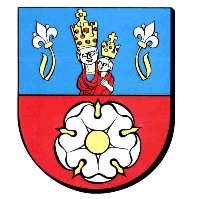 Zamawiający:GMINA GIDLEul. Pławińska 22, 97-540 GidleNIP: 772-22-60-381Tel. 34 327-20-27E-mail: zampubliczne@gidle.pl		Znak sprawy: IZP.271.10.2021 INFORMACJA Z OTWARCIA OFERTDotyczy: postępowania o udzielenie zamówienia publicznego prowadzonego w trybie podstawowym bez negocjacji zgodnie z art. 275 pkt. 1 ustawy Prawo zamówień publicznych na wykonanie zadania pn. „Budowa ujęcia wody w miejscowości Ciężkowice wraz z odcinkiem rurociągu doprowadzającego wodę do istniejącej sieci wodociągowej – etap II”Działając na podstawie art. 222 ust. 5 ustawy z 11 września 2019 r. – Prawo zamówień publicznych (Dz.U. 2021r. poz. 1129 ze zm.), Zamawiający informuje, że w przedmiotowym postępowaniu wpłynęły następujące oferty:                                                                              Wójt Gminy Gidle                                                                         /-/                                                        Lech BugajNumer ofertNazwa i adres WykonawcyCena oferty brutto1.ROSMOSIS – Wawrzyniak Group Sp. z o.o. Spółka KomandytowaPerzyce 46, 63-760 Zduny1 697 011,87 zł2.Przedsiębiorstwo Produkcyjno-Usługowo-Handlowe EKOINŻBUD Łukasz Stępień Gomulin Kolonia ul. Trybunalska 3,97-371 Wola Krzysztoporska1 931 100,00 zł3.INSTALKAN S.C. Daniel Solecki, Dariusz Soleckiul. Długa 20, 98-330 Pajęczno1 194 994,25 zł4.Przedsiębiorstwo Usługowo-Handlowe SIGMA Milena Baciorul. Bankowa 48C42-320 Niegowa1 599 000,00 zł5.Firma Bartosz Sp. J. Bujwicki, Sobiechul. Sejneńska 7, 15-399 Białystok1 435 849,00 zł